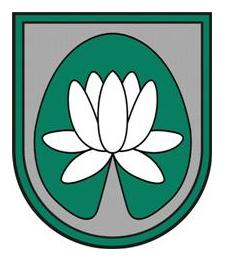 Ādažu novada novusa turnīrs„Ādažu kausa izcīņa novusā2019”NolikumsTurnīra mērķi:Popularizēt novusa sportu un uzlabot sportistu individuālo meistarību;Noskaidrot „Ādažu kausa izcīņas novusā 2019” ieguvēju;Labāko novusa spēlētāju noskaidrošana dalībnieku vidū;Paplašināt dalībnieku personiskos kontaktus.Vieta un laiks:Ādažos, Gaujas iela 16 (2.stāvā);I posms – 11.maijsII posms – 20.jūlijsIII posms - 14.septembrisIV posms - 9.novembrisV posms – 7.decembrisPieteikšanās vismaz 24 stundas pirms katra posma sākuma pie sacensību galvenā tiesneša Aivara Smildziņa (tel.28106538). Vai arī sacensību dienā līdz plkst.09:40Sākums plkst.: 10:00.Dalībnieki:Turnīrā var piedalīties ikviens novusa cienītājs ar dažādu novusa spēles prasmju sagatavotības līmeni;Turnīra dalībniekiem ir jāievēro novusa noteikumi, spēles ētika, šī nolikuma prasības un tiesneša norādījumi;Organizatori un vadība:Turnīru organizē Ādažu novada dome;Ādažu novada domes atbildīgā persona – Arnis Rozītis, e-pasts: arnis.rozitis@adazi.lv; tel: 27 138 082;Turnīru tiesā galvenais tiesnesis Viktors Aivars Smildziņš e-pasts:  tel: 28106538 kurš ir tiesīgs vienpersoniski izšķirt visus iesniegtos strīdus un protestus.Turnīra norises kārtība un vērtēšana:Sacensības notiek pēc Šveices sistēmas 9 kārtās, ievērojot LNF apstiprinātos noteikumus.Spēlētāji izspēlē 6 setu partijas, uzvarētājs (4-0; 4-1; 4;2) saņem 2 punktus, par neizšķirtu (3-3) 1 punkts, zaudētājam 0 punkti.Spēlētājs, kuram ir brīva kārta, saņem 1 punktu.Katra posma noslēgumā dalībnieki saņem ieskaites punktus. I – VII vietu ieguvēji 30, 28, 26, ….., utt. punktus. VIII, IX, X utt. vietu ieguvēji attiecīgi 17, 16, 15 utt. punktus.Turnīra rezultātus nosaka iegūto punktu summa pa visiem posmiem. Ja dalībnieks nepiedalās kādā no posmiem, viņam tiek ieskaitīti 0 punkti par attiecīgo posmu.Katra posma vērtējumu nosaka izcīnīto punktu summa. Ja dalībniekiem ir vienāds punktu skaits, tad ņem vērā:Savstarpējo spēli;Izcīnīto punktu summu, bez mazākā punktu skaita;Vairāk uzvarēto spēļu;Mazāk zaudēto spēļu;Iegūto punktu skaitu pēdējās 2 kārtās, 3 kārtās utt.Ja 3 un vairāk dalībnieki ir ieguvuši vienādu punktu skaitu, tad ņem vērā:Izcīnīto punktu summu, bez mazākā punktu skaitaVairāk uzvarēto spēļu;Mazāk zaudēto spēļu;Iegūto punktu skaitu pēdējās 2 kārtās, 3 kārtās utt.Izdevumi un norēķini:Dalība turnīrā ir bez maksas;Izdevumus, kas saistīti ar turnīra rīkošanu apmaksā Ādažu novada dome;Apbalvošana:Katra posma pirmo trīs vietu ieguvēji saņem medaļasTurnīra kopvērtējuma pirmo trīs vietu ieguvēji saņem medaļas un kausus.Informācija par sacensībām:Sacensību apskats tiek publicēts Ādažu novada pašvaldības informatīvajā izdevumā „Ādažu Vēstis”, Ādažu sociālajos profilos (Facebook) un interneta vietnē www.adazi.lv.Datu aizsardzība:Turnīra laikā var tikt veikta fotogrāfēšana un filmēšana. Fotoattēli un video var tikt izmantoti Ādažu novada pašvaldības tīmekļa vietnē www.adazi.lv un pašvaldības kontos sociālajā tīklā Facebook, Twitter un Flickr.Ar savu dalību turnīrā apliecināt, ka esat informēts un piekritis, ka turnīra laikā varat tikt fotografēts un/vai filmēts.Drošības nolūkos pasākuma laikā Jūs varat tikt pakļauts video novērošanai.JŪSU ATRAŠANĀS PASĀKUMA NORISES VIETĀ IR APLEICINĀJUMS TAM, KA PIEKRĪTAT ŠIEM NOTEIKUMIEM